8. Потребительский рынок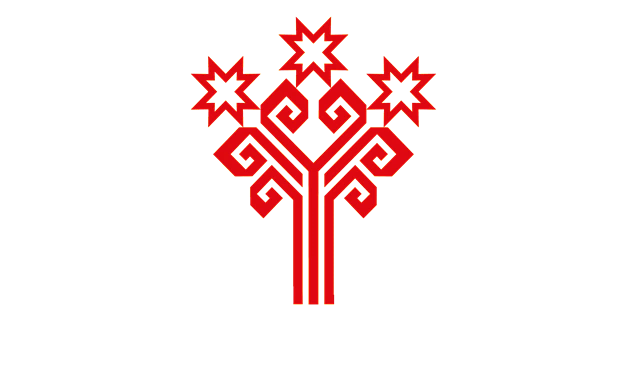 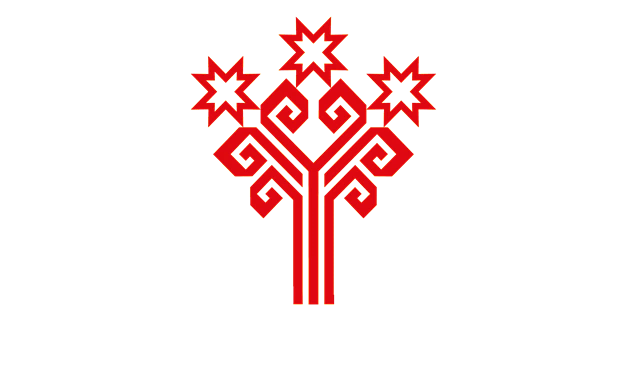 В Чувашской Республике насчитывается более 6,4 тыс. объектов розничной торговли, 977 объектов общественного питания и 2,3 тыс. объектов бытового обслуживания.Динамика показателей развития торговли и сферы платных услуг Чувашской Республики во II квартале 2023 г. отвечает сложившимся общероссийским трендам: более половины покупателей переключаются на магазины с низкими ценами, ищут товары по сниженным ценам, переключаются на самые необходимые товары, покупают более дешёвые марки. Растет спрос на  онлайн-магазины, в то время как покупки в супермаркетах сокращаются.Оборот розничной торговли в Чувашии во I полугодии 2023 г. составил  112,5 млрд. рублей, что на 3,0% больше уровня I полугодия 2022 года (по России – 101,1%, по ПФО – 105,0%).  Среди регионов ПФО по темпу роста показателя Чувашия заняла 10 место, среди субъектов Российской Федерации - 30 место. Динамика оборота розничной торговлив сопоставимых ценах в % к соответствующему периоду предыдущего годаТемп роста продовольственных товаров составил 105,4% (по РФ – 100,8%, ПФО – 105,0%), по непродовольственным товарам  - 100,4% (по РФ -  101,4%, ПФО – 105,0%). В сфере розничной торговли сохраняется тенденция опережающего роста объема продаж непродовольственных товаров. В структуре оборота розничной торговли удельный вес пищевых продуктов, включая напитки, и табачных изде-лий в 1 полугодии 2023 г. составил 49,5% (в 1 полугодии 2022 г. – 49,9%), непродовольственных товаров – 50,5% (соответственно 50,1%). Превышение доли непродовольственных товаров в общем объеме товарооборота является положительным показателем структуры розничного товарооборота и характеризует благоприятные изменения в уровне потребления населения.Доля непродовольственных товаров в обороте розничной торговли, %В I полугодии 2023 г.  оборот розничной торговли на 96,6% формировался торгующими организациями и индивидуальными предпринимателями, осуществляющими деятельность в стационарной торговой сети (вне рынка). Доля продажи товаров на рынках и ярмарках составила 3,4%, что свидетельствует о сглаживании уровня цен в стационарных объектах торговли и на объектах рыночной торговли (рынки, ярмарки).Доля торгующих организаций, включая ИП, реализующих товары вне рынка,%Общий оборот оптовой торговли в I полугодии 2023 года составил 176,7 млрд рублей, или 115,8% к I полугодию 2022 года. В общем объеме оборота оптовой торговли на долю организаций, не относящихся к субъектам малого предпринимательства, приходилось 42,1%, на долю субъектов малого предпринимательства – 57,9%. Динамика оборота оптовой торговлив сопоставимых ценах в % к соответствующему периоду предыдущего годаОбъем платных услуг населению в I полугодии 2023 г. составил 35,6 млрд. рублей, или 102,5% к соответствующему периоду прошлого года (по России и ПФО – 103,8%). Среди регионов ПФО по темпу роста показателя Чувашия заняла 9 место, среди субъектов Российской Федерации - 25 место. Динамика объема платных услуг населениюв сопоставимых  ценах в % к соответствующему периоду предыдущего годаВозросли объемы услуг культуры (на 18,9%), гостиниц (на 7,3%), специализированных коллективных средств размещения (на 24,4%),медицинских (на 8,0%), бытовых услуг (на 5,9%), жилищных (на 3,0%), телекоммуникационных (на 2,9%), услуг физической культуры и спорта (на 4,2%).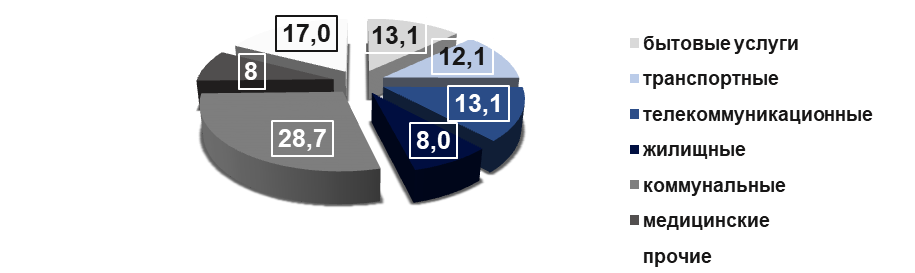 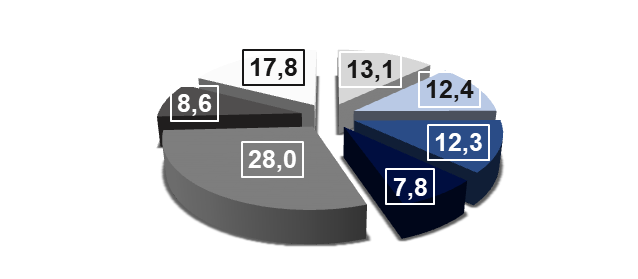 В структуре объема платных услуг в I квартале 2023 г. 83,2% в совокупности приходится на бытовые (13,1%), транспортные (12,4%), телекоммуникационные (12,3%), жилищные (7,8%), коммунальные (28,0%), медицинские (8,6%) услуги. Общий объем реализованных населению бытовых услуг составил 
4,7 млрд. рублей, или 105,9% к I полугодию 2022 г. Увеличились объемы услуг по ремонту и строительству жилья (на 14,0%), по аренде, лизингу и прокату (на 14,2%), по ремонту и техобслуживанию бытовой техники (на 13,5%), по ремонту и техобслуживанию транспортных средств (на 2,4%), услуг саун, бань и душевых (на 6,8%), парикмахерских и косметологических услуг (на 7,9%), ритуальных услуг (на 2,3%).  В структуре объема бытовых услуг 69,0% приходилось на услуги по ремонту и строительству жилья и других построек, техобслуживанию и ремонту транспортных средств, машин и оборудования, парикмахерские услуги.Сфера потребительского рынка и услуг остается инвестиционно привлека-тельной. В I полугодии 2023 г. открыто и реконструировано 182 объекта потребительского рынка, из них 123 предприятий торговли, 35 объектов общественного питания и 24 объектов бытового обслуживания населения. Обеспеченность населения площадью торговых объектов на 1000 чел. составляет 824,1 кв. м., что в 2,6 раза выше установленного норматива (317,5 кв. м.). Фактическая обеспеченность населения торговыми павильонами и киосками составила 9,0 ед. на 10,0 тыс. чел. населения при нормативе 7,6 ед. Удельный вес сетевых торговых структур в общем объеме оборота розничной продовольственной торговли составил 44,0% (в 2022 году - 43,5%, в 2021 году – 41,2%). Местные торговые сети Чувашии представлены в основном фирменными магазинами товаропроизводителей и организациями системы потребительской кооперации. В I полугодии 2023 года в республике функционировали 131 торговая площадка для проведения ярмарок. В целом за полугодие т.г. проведено более 4,0 тыс. ярмарок «выходного дня», в том числе 760 – сельскохозяйственных. Развитие розничной торговой сети в сельской местности происходит за счет развития развозной торговли, дистанционной торговли (в том числе по заказам), в основном силами организаций системы потребительской кооперации. Кооперативные организации обеспечивают по заявкам сельское население и крестьянские (фермерские) хозяйства транспортными средствами, строительными материалами, сельскохозяйственной техникой, инвентарем, семенами овощных культур и удобрениями. Организации Чувашпотребсоюза обеспечивают занятостью в сельской местности более 5 тыс. человек. Во Всероссийском соревновании «За эффективное развитие отраслей деятельности» за 2022 год  Чувашскому  республиканскому союзу потребительских обществ присуждено первое место за развитие общей деятельности среди 64 региональных потребсоюзов страны и по Приволжскому федеральному округу. Прогрессирующее развитие информационных технологий, широкое 
распространение информационно-телекоммуникационной сети Интернет, 
информатизация общества, а также отсутствие запретов по дистанционной 
торговле в период реализации ограничительных мер способствовало развитию в республике более 500 интернет-магазинов, развитию услуги по доставке товаров на дом (более 150 пунктов выдачи интернет-магазинов). В организациях розничной торговли продолжается работа по 
привлечению покупателей путем проведения таких форм торговли, как
распродажи, скидки, акции.Все больше в магазинах появляется продукция местных 
товаропроизводителей, экологически чистых и пользующихся спросом у 
населения. Этому способствует активное взаимодействие органов 
государственной власти с производственными и торгующими организациями. Доля представленности в торговых объектах товаров местных товаропроизводителей в группах товаров, таких как молоко, хлеб, колбасы, яйца, птица, овощи, кондитерские изделия, алкогольная продукция составила в 1 полугодии 2023 г. в Чувашии 66,1% (в 2022 г. - 65,8%).За 1 полугодие 2023 г. проведено 8 совещаний и семинаров по вопросам развития сферы потребительского рынка, защиты прав потребителей, организации маркировки товаров, брендирования местной продукции. Проведена закупочная сессия с торговыми организациями городов Алатырь, Канаш и товаропроизводителями республики.В рамках реализации принятых решений по защите прав потребителей в 380 общеобразовательных организациях Чувашской Республики с охватом более 140 тыс. детей были организованы и проведены классные часы, «круглые столы», организованы выставки в рамках празднования Всемирного дня прав потребителей, на сайтах общеобразовательных организациях размещены информации о проведенных мероприятиях.Во всех муниципальных и городских округах Чувашской Республики были утверждены планы мероприятий по проведению Всемирного дня защиты прав потребителей. На официальных сайтах муниципальных и городских округов республики в сети «Интернет» размещены объявления о проведении Всемирного дня защиты прав потребителей, информационные статьи по защите прав потребителей,  проведены тематические консультации, телефонные «горячие линии» по вопросам защиты прав потребителей и «круглые столы» с участием представителей территориальных отделов Управления Роспотребнадзора по Чувашской Республики – Чувашии, в которых также приняли участие индивидуальные предприниматели и руководители предприятий потребительского рынка.Много внимания в республике уделяется повышению квалификации и профессионализма руководителей и специалистов сферы торговли и общественного питания: проведены республиканский конкурс «Торговля Чувашии», фестиваль национальной кухни  народов Поволжья, для предпринимателей, самозанятых и физических лиц, планирующих начать предпринимательскую деятельность, проведен очный семинар «Механизмы подключения чувашских производителей к маркетплейсам», организованы курсы повышения квалификации на базе образовательных организаций.С целью популяризации региона в информационном пространстве в текущем году были сняты 2 передачи о культуре и кухне Чувашской Республики: Первым каналом снята передача «Повара на колесах», телеканалом «Пятница» снята передача «Гастротур».